Publicado en  el 20/07/2016 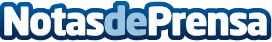 El Ministerio de Agricultura, Alimentación y Medio Ambiente señala que el esfuerzo de las Administraciones y todos los sectores implicados ha permitido salvar al lince ibérico de la extinciónGarcía Tejerina: La conservación del lince ibérico es uno de los máximos exponentes en la historia de la protección de la naturaleza en España. Subraya el papel del Zoo Aquarium de Madrid en la conservación y recuperación de especies amenazadas. Recalca que el futuro del lince es hoy mucho más esperanzador que hace unos pocos añosDatos de contacto:Nota de prensa publicada en: https://www.notasdeprensa.es/el-ministerio-de-agricultura-alimentacion-y_64 Categorias: Ecología Mascotas Industria Alimentaria http://www.notasdeprensa.es